ISSN: 1659-0066	VOLUMEN 32 Nº.1 2019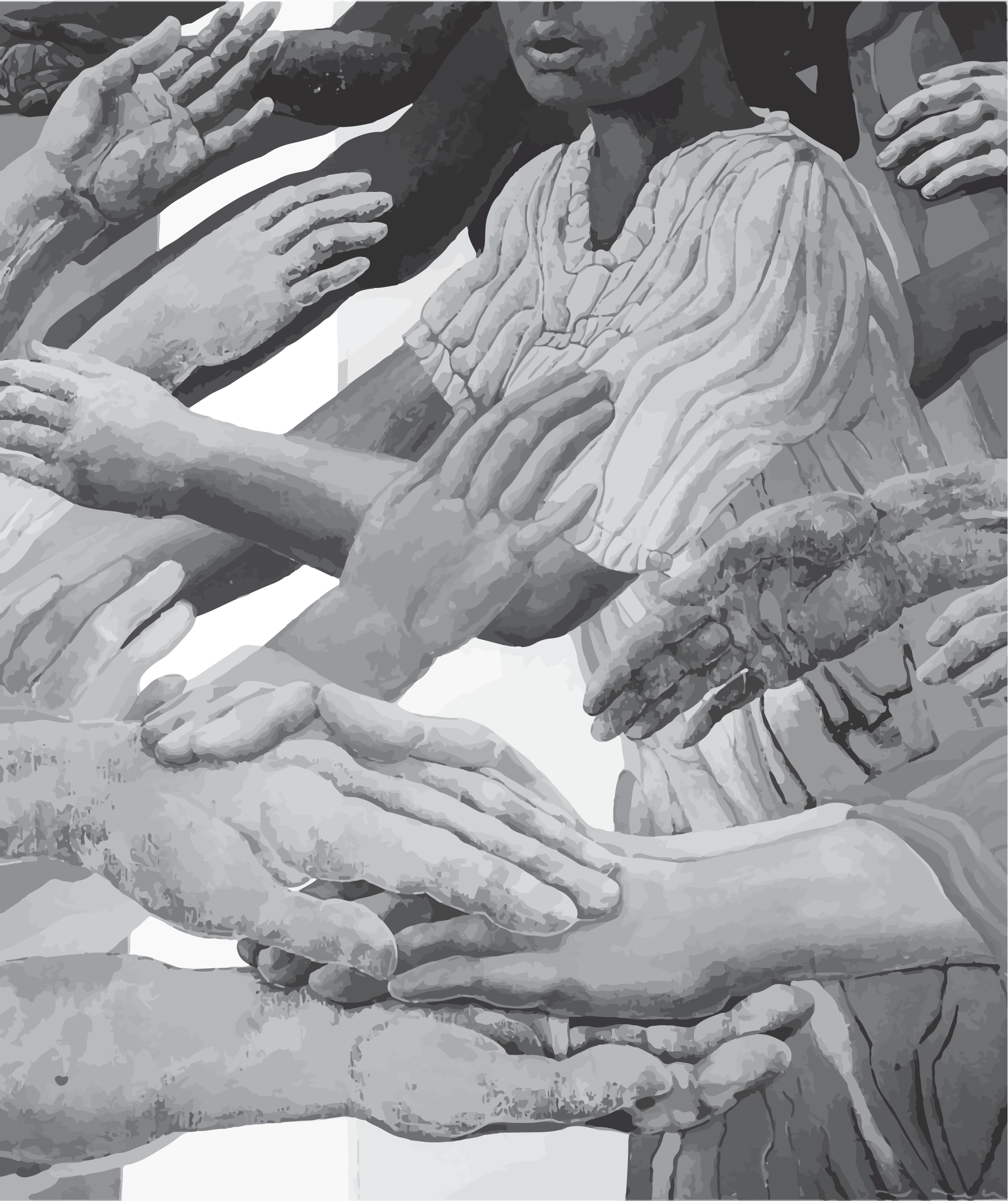 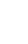 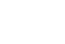 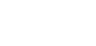 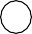 Vol. 32 (1), 2019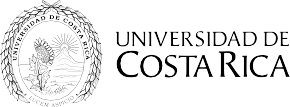 Escuela deEstudios GeneralesHerencia Semestral	ISSN 1659-0066La revista Herencia es una publicación semestral de la Escuela de Estudios Generales de la Universidad de Costa Rica. Su propósito es la difusión de artículos sobre el rescate y la revitalización del patrimonio cultural.Consejo Editorial	Consejo Asesor ExternoDra. Macarena Barahona Riera, Escuela de Estudios Generales, Universidad de Costa Rica, Costa Rica Dra. Susan Campos Fonseca, Sede del Atlántico, Escuela de Artes Musicales,Universidad de Costa Rica, Costa RicaLic. Melvin Campos Ocampo, Escuela de Estudios Generales, ICOMOS de Costa Rica, Costa Rica Dr. Mauricio Murillo Herrera, Escuela de Antropología, Universidad de Costa Rica, Costa Rica Mag. Jáirol Núñez Moya, Escuela de Estudios Generales, Universidad de Costa Rica, Costa RicaDr. Leonardo Sancho Dobles, Escuela de Estudios Generales, Universidad de Costa Rica, Costa RicaM. Sc. Claudio Vargas Arias, Escuela de Historia, Universidad de Costa Rica Costa Rica.Director-EditorMag. Jáirol Núñez MoyaAsistente y Soporte WebBr. Jonathan Obando ArtiagaDr. Jorge Baños, École Lacanienne de Psychanalyse, ArgentinaExcmo. Ismael Fernández de la Cuesta, Academia de Bellas Artes San Fernando, España Arq. Andrés Fernández, Especialista en Patrimonio, Costa RicaDr. Aurelio Horta, Universidad Nacional, Colombia Dra. Mariela Insúa, Universidad de Navarra, EspañaDra. Olga Joya, Universidad Nacional Autónoma de Honduras, Honduras Mag. Mariel Reinoso, Grupo Editorial Destiempos, MéxicoDra. Robin Ann Rice, Universidad Popular del Estado de Puebla, México Dr. Luis Thenon, Universidad de Laval, CanadáDra. María Fernanda Ugalde, Pontificia Universidad Católica del Ecuador, Ecuador Mag. Marlene Vázquez, Centro de Estudios Martianos, CubaDra. Martina Vinatea, Universidad del Pacífico, PerúMag. Alberto Zárate, Universidad Autónoma de México, México Dra. Magda Zavala, Universidad Nacional,Costa RicaDiseño, diagramación y ediciónMag. Jáirol Núñez MoyaCorrección de estiloMag. Jáirol Núñez MoyaBr. Héctor Sebastián Morales Gutiérrez (separata)Escuela de Estudios Generales,Universidad de Costa Rica.San Pedro de Montes de Oca, San José, Costa Rica. Correo electrónico: herencia.eeg@ucr.ac.cr / Teléfono: (506) 2511-6342 http://revistas.ucr.ac.cr/index.php/herenciaLas opiniones expresadas en los artículos son responsabilidad exclusiva de los autores y las autoras y no reflejan necesariamente la posición de la Revista.Imagen de portada: Obra Las Manos Abiertas de José Venturelli Eade, (1984; acrílico, 120 x 100 cm) Copyrights © 2019 Fundación José Venturelli, Santiago, Chile.Todos los derechos reservados.CONTENIDOArchivos culturales de salud y enfermedadPrehistoria de la Seguridad Alimentaria, generalidades y periferias: Costa Rica, 1950-1970Jose David Ramírez Roldán Álvaro Sanabria ChacónDaniel Díaz Pérez	51¿Herencia o contagio? Posturas sobre la transmisión de la tuberculosis en Costa RicaMonserrat Rojas Madrigal	87Patrimonio arquitectónicoMantenimiento de edificaciones vernáculas, sistema constructivo en tierra-adobe (estudio de caso La Tola-Píntag)Paola Cristina Vallejo ChoezFredy Mena Mora	95SeparataEl                aporte                del                exilio                 chileno Presentación	125ArtículosLa herencia marcial y la “excepcionalidad chilena” en la dictadura cívico-militar chilena de finales de siglo XXIleana D´Alolio Sánchez	131Subjetividades, memorias y exiliosSoledad Hernández Carrillo	149Escribir en dictadura, escribir en postdictaduraClaudia Apablaza Valenzuela	163Juan Bernal Ponce: la vida continúaIleana Alvarado Venegas	177SemblanzasMyriam Bustos: escribir sobre su mundoMarisol Gutiérrez Rojas	189Gastón Gaínza: porque la vida es un ir y regresar, un encontrarse y reencontrarseLeonardo Sancho Dobles	203PRESENTACIÓNEl Volumen 32, Número 1 de la Revista Herencia continua con la labor de publicación de artículos sobre cultura, identidad y patrimonio. En esta ocasión, la visión antropológica que hemos mantenido en relación con el quehacer humano y el registro de la labor de este a través de las diferentes esferas de la vida, halla parangón con las propuestas de nuestros autores; donde la fotografía, la pintura, la seguridad alimentaria, la enfermedad y la arquitectura vernácula son los temas que se abordan.Para efectos prácticos se han agrupado los artículos en tres títulos: arte y tradición, archivos culturales de la salud y la enfermedad y patrimonio arquitectónico. Luko Hilje inicia la sección de arte y tradición con un trabajo en el que utiliza 13 fotografías de Manuel Gómez Miralles, tomadas con motivo de las festividades organizadas para la inauguración del puente en Angostura, Turrialba, en 1923. Este viaje en el tiempo nos presenta la dinámica de inicio de siglo y utiliza el recurso artístico como medio para el ingreso al contexto histórico. Seguidamente, Daniel Montero Rodríguez realiza un análisis semiótico dedicado a Lola Fernández Caballero y su obra Supervivencia (1973), el cual sirve de pre-texto para ahondar en el arte costarricense de los años de la década de 1970 y la finalización de la pintura no figurativa.El siguiente apartado incluye dos artículos que se constituyen en archivos culturales; en el primer caso sobre la salud, José David Ramírez, Álvaro Sanabria y Daniel Díaz van a los orígenes de la seguridad alimentaria en Costa Rica, revisando la experiencia nacional de los años cincuenta a los setenta del siglo XX, aspecto clave en la política nutricional del país. En el segundo caso, Monserrat Rojas Madrigal recaba información valiosa sobre la tuberculosis en Costa Rica, enfocándose en las controversias de 1934 sobre la transmisión de la enfermedad.El tercer apartado sobre patrimonio arquitectónico, incluye el trabajo de Paola Vallejo y Fredy Mena sobre las construcciones vernáculas, su mantenimiento y el sistema constructivo tierra-adobe utilizado en La Tola-Píntag en Ecuador.Este volumen, como ya es costumbre, incluye una Separata, coordinada en el marco del proyecto ED-3349 “Dictadura exilio y retorno en la literatura chilena: lecturas a 45 años del golpe militar”, inscrito en la Escuela de Estudios Generales de la Universidad de Costa Rica, y bajo la responsabilidad de Marisol Gutiérrez Rojas y el suscrito.Este apartado procura, a través de la memoria, generar reflexión, conmemorar el lamentable hecho y a su vez valorar el aporte del exilio chileno a la sociedad costarricense. Una herencia que se pone de manifiesto en nuestra portada, un acrílico del artista chileno José Venturelli titulado Las Manos Abiertas (1984), cuyos derechos fueron facilitados por la Fundación José Venturelli y gracias a la intermediación de Roberto Fuster.A todas aquellas personas que colaboraron en este número, el agradecimiento por su apoyo y trabajo.Jáirol Núñez MoyaDirector Revista Herencia